Disney Movie Quiz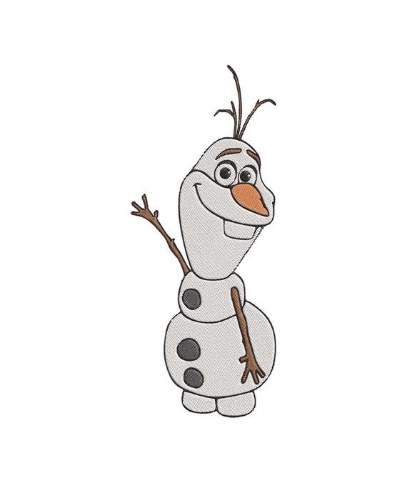 What is the name of Anna and Elsa's kingdom in Frozen?"Pull the lever Kronk" is a line from which film released in 2000?What is the address of the dentist office in which Nemo is kept in Finding Nemo?What is the name of the prince Ariel falls in love with in The Little Mermaid?Which Disney princess appeared on our screens first? Cinderella, Snow White, or Aurora?Who played the iconic role of Genie in the 2019 live-action remake of Aladdin?Where is Lilo & Stitch set?In Wreck It Ralph, what is the name of the 'good guy' in Ralph's game?In The Aristocats what is the name of the streetcat who befriends Duchess and her kittens?
 What is the name of Andy's little sister in the Toy Story franchis?What kind of animal is Louis in The Princess and the Frog?What is the name of the villain in Tarzan?In Zootopia, what kind of animal is Flash?What is the name of the demoted guardian spirit of Mulan's family who accompanies her on her adventures in the place of the Great Stone Dragon?In the original 1994 version of The Lion King, which characters distract the hyenas with a Hawaiian luau?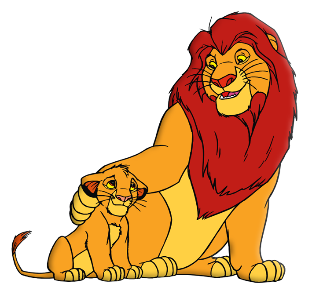 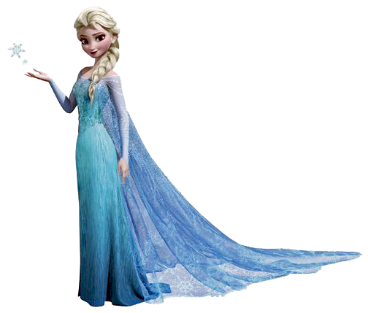 